Universidad Nacional “JOSE FAUSTINO SANCHEZ CARRION” FACULTAD DE INGENIERIA QUIMICA y METALURGIA Departamento Académico de Ingeniería Química y Metalurgia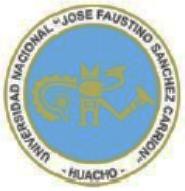 SILABO TECNOLOGÍA DE LA SOLDADURA (36 – 04 – 642)I.      DATOS GENERALES:II.     JUSTIFICACION:2.1. FundamentoLa asignatura tiene como propósito de brindar los aspectos vitales e importantes de los procesos de soldadura. En el desarrollo del curso se abordara la unión de piezas mediante el uso de soldadura, siendo este un proceso fundamentalmente metalúrgico, ya que se presentan problemas de fusión, solidificación y contracción tanto del metal de aporteComo del metal base. Es por ello que en este curso se da a los estudiantes los conocimientos   teóricos   necesarios   y   los   métodos   prácticos   para   superar   dichos problemas.2.2. SumillaMetalurgia  de  la  soldadura,  procesos  de  soldadura,  fenómenos  producidos  por  losprocesos de soldadura, factores  en  los procesos de soldadura, tratamiento térmico a elementos soldados, clasificación de los procesos de soldadura,   análisis, inspección yEnsayos en uniones soldadas, clasificación de soldadores.III.   OBJETIVOS:3.1. Objetivo GeneralAnalizar y conocer el estudio de la soldadura como un Proceso Metalúrgico.3.2. Objetivos Específicos3.2.1. Identificar los distintos procesos y fenómenos de soldadura.3.2.2. Seleccionar los procesos de soldadura a cada situación tecnológica3.2.3. Identificar los métodos de inspección y ensayos de las uniones soldadas y el análisisde las mismas.IV. COMPETENCIAS ESPECIFICAS4.1. Cognitivas: (saber)  Conocer   los   fundamentos   del   proceso   de   soldadura,   analizando   las   diferentesherramientas necesarias para determinadas aplicaciones y/o problemas.  Conocer  las  diversas  variedades  de  procesos  aplicativos  existentes,  evaluando  susfunciones y características de aplicación.4.2. Procedimentales/Instrumentales: (saber hacer)  Saber diferenciar el grado de complejidad requerida para los diferentes tipos de procesos de soldadura.  Saber   desarrollar   estrategias   sólidas   para   resolver   problemas   que   se   presenten, seleccionando la tecnología apropiada y condiciones de operación razonables.4.3. Actitudes/Valores: (saber ser)  Tener  motivación  para  esforzarse  a  través  del  rigor,  que  caracteriza  a  los  cursos  de ciencias de ingeniería, a un nivel profesional.  Tener habilidad, capacidad de planificar y desarrollar el trabajo a realizar.V. CONTENIDO TEMATICOPRIMERA UNIDADSEMANA 01:Introducción  a  la  Metalurgia  de  la  Soldadura,  conceptos  generales,  riesgos  y  medidas  de seguridad en procesos de soldadura.Referencias: 1, 2, 4, 5. (04-09-2018)SEMANA 02:Procesos  de  Soldadura,  calentamiento  del  metal,  ciclo  térmico  de  la  soldadura,  calor  desoldadura, modificaciones de las estructuras de los metales durante la soldadura.Referencias: 4, 5, 6. (11-09-2018)SEMANA 03:Factores   de   la   soldabilidad,  susceptibilidad   de   grietas   de   contracciones   transversales,tratamiento térmico en soldadura, propiedades de resistencias de la unión soldada.Referencias: 4, 5, 6. (18-09-2018)SEMANA 04:Soldadura por arco eléctrico, nociones de electricidad con relación al arco eléctrico, máquinas de soldar por arco eléctrico.Referencias: 3, 4, 6. (25-09-2018)SEMANA 05:Soldadura por arco eléctrico manual (SMAW), requisitos de las máquinas de soldar, efectos de la polaridad en CC, medidas de seguridad.Referencias: 3, 5, 6.  (02-10-2018)SEMANA 06:Materiales de aporte, funciones y composiciones de los revestimientos, clasificación de los electrodos según AWS.Referencias: 3, 4, 5. (09-10-2018)SEMANA 07: EXPOSICION. (16-10-2018)SEMANA 08: PRIMER EXAMEN PARCIAL           (TP1) (23-10-2018)SEGUNDA UNIDADSEMANA 09:Proceso OFW (oxi  – gas), gases de soldadura, comparación de los gases de combustibles, seguridad en el manejo de los gases, tipos de flama oxidante, neutra y carburante.Referencias: 1, 2, 4, 5. (30-10-2018)SEMANA 10:Proceso GMAW (MIG – MAG), fuente de poder y partes de la máquina, sistema alimentador, gases protectores, materiales de aporte, defecto y correcciones, medidas de seguridad. Referencias: 1, 2, 3, 4, 6. (06-11-2018)SEMANA 11:Proceso FCAW, fuente de poder y partes de la máquina, sistema alimentador, configuraciones de la máquina, parámetros de regulación de la máquina, materiales de aporte, medidas de seguridad.Referencias: 1, 2, 4, 5, 6. (13-11-2018)SEMANA 12:Proceso GTAW (TIG), fuente de poder y partes de la máquina, configuración de la máquina, parámetros de regulación, tipos de corriente y aplicaciones, gases protectores, medidas deseguridad.Referencias: 1, 2, 3, 4, 6. (20-11-2018)SEMANA 13:Metalografía de soldadura, inspección visual, defectos superficiales y subsuperficiales en lascosturas  de  soldadura,  ensayos  no  destructivos  y  ensayos  destructivos     en  costura  de soldadura.Referencias: 4, 5, 7. (27-11-2018)SEMANA 14:Recuperación por soldaduras de partes de máquinas ferrosas y no ferrosas. (04-12-2018)SEMANA 15:Código, Normas y Especificaciones. Calificación de Procedimiento de Soldabilidad y Soldadores.Referencias: 4, 5, 7. (11-12-2018)SEMANA 16: SEGUNDO EXAMEN PARCIAL (TP2) (18-12-2018)SEMANA 17: EXAMEN SUSTITUTORIO (25-12-2018)DURACION DEL CICLO 2016 - IINICIO: 04 Septiembre 2018.FINAL: 25 Diciembre 2018.VI. ESTRATEGIA METODOLOGICAS6.1. Métodos: el desarrollo del curso será de tipo teórico – práctico básicamente expositivo.Los  estudiantes  tendrán  participación  activa  y  permanente  en  la  solución  de  casos prácticos   que   se   irán   presentando   en   cada   tópico.   Para   lograra   habilidades   se desarrollaran aplicaciones en clases – prácticas en el laboratorio en trabajos grupales.6.2. Procedimientos:6.2.1.  Actividad  Docente:  promueve  y  orienta  la  actividad  dinámica  de  los  alumnos  en  el proceso de enseñanza y aprendizaje, seleccionando los medios y materiales apropiados y las actividades de trabajo académico y de investigación.6.2.2. Actividades del alumno:  Participara activamente en todas las actividades de aprendizaje indicadas.  Interactuara con el docente en torno a la integración y desarrollo de contenidos del curso y sus diversas aplicaciones.  Realizara investigaciones en bibliotecas y bases electrónicas de diferentes revistas.  Desarrollará  trabajos  y  prácticas  asignadas  en  forma  individual  y/o  grupal  según programa.6.3. Técnicas: técnicas expositivas y demostrativas con dinámica grupal, observación, análisis de eventos, interrelacionados apropiadamente con  el fundamento teórico para mejor percepción.VII.  MEDIOS Y MATERIALES7.1. Medios: audiovisuales, equipos de laboratorio, instrumentos varios, EPP, etc.7.2. Materiales: textos básicos y de la especialidad, folletos, hojas técnicas, revistas, pizarra,mota, plumones. Lapiceros, otros.VIII. SISTEMA DE EVALUACIONEl sistema de evaluación del estudiante en la asignatura es integral y permanente.8.1. Criterios: evaluará las competencias adquiridas en el trabajo educativo.8.2. Procedimiento: evaluación escrita, expositiva y/o demostrativa.8.3. Instrumentos: pruebas de ensayo y pruebas estructuradas, trabajo de investigación y/o ejecución individuales y/o grupales.8.4. Requisitos de Aprobación:Nota Final Aprobatoria mayor o igual a ONCE (11).La evaluación será teniendo en cuenta lo normado en el Reglamento Académico de la Universidad, aprobado por Resolución de Consejo Universitario Nº0130-2015-CU-UNJFSC, de fecha 20 de febrero de 2015. 	El sistema de evaluación es integral, permanente, cualitativo y cuantitativo (vigesimal) y se ajusta  a las características de los cursos, dentro de las pautas generales establecidas por el Estatuto y el Reglamento Académico vigente.El carácter integral de la evaluación de los cursos comprende: la evaluación teórica, práctica y los trabajos académicos y el alcance de las competencias establecidas en los nuevos planes de estudiosCriterios a evaluar: conceptos, actitudes, capacidad de análisis, procedimientos, creatividad.Procedimientos y técnicas de evaluación: Comprende la evaluación teórica, práctica y los trabajos académicos, que consiste de pruebas escritas (individuales o grupales), orales, exposiciones, demostraciones, trabajos monográficos, proyectos, etc.; (Art. 126).Condiciones de la evaluación:La asistencia a clases es obligatoria, la acumulación de más del 30% de inasistencias no justificadas dará lugar a la desaprobación de la asignatura con nota cero (00) (Art. 121).Para que el alumno sea sujeto de evaluación, deberá estar habilitado, lo que implica contar con asistencia mínima, computada desde el inicio de clases hasta antes de la fecha de evaluación (Art. 132).Para los casos en que los estudiantes no hayan cumplido con ninguna o varias evaluaciones parciales se considerará la nota de cero (00) para obtener el promedio correspondiente (Art. 131).Sistema de evaluación:Se tomarán dos exámenes parciales, el primero en la octava semana y el segundo en la semana dieciséis, además de los trabajos académicos a la mitad y al finalizar el periodo lectivo. El Promedio Final se obtendrá considerando los promedios para cada evaluación parcial (Art. 127).PF = (P1 + P2)/2Los promedios P1 y P2 son promedios de cada valuación parcial y se determinan anotando el promedio simple de Evaluación escrita más Evaluación oral más Trabajo académico. (Art. 127)La nota mínima aprobatoria es once (11). Sólo en el caso de la nota promocional la fracción de 0,5 se redondeará a la unidad entera inmediata superior (Art. 130).Se programará un examen sustitutorio para quienes acrediten un promedio no menor de siete (07) y 70% de asistencia como mínimo. El promedio final para dichos alumnos no excederá a la nota doce (12) (Art. 138).IX. BIBLIOGRAFIA CITADA1.  Estándares de seguridad y salud OSHA 29 CFR 1910, subpart Q, y part 1926, subpart J, delU.S. Government Printing Office, Superintendent of Documents, P.O.2.  ANSI/AWS D1.1: (1998). Structural welding code-steel.3.  ASTM A 36/A 36M-08, Standard Specification for Carbon Structural Steel (Especificación estándar para acero al carbono estructural).4.  Practica  de  seguridad  para  la  protección  de  ojos  y  caras  en  ocupación  y  educación, estándar ANSI Z87.1 del Instituto Americano Nacional de Estándar.5.  José  María  Rivas  Arias  –  Soldadura  Eléctrica  y  Sistemas  TIG  y  MAG  –  InternacionalThomson Editores Spain Paraninfo S.A. – 9ª Edición 2007.6.  Manual de Soldadura SOLDEXA Edición – 2011.7.  American Welding Society – Manual de Soldadura, tomo I, II, III – Editorial Prince HallHispanoamericana S.A. 9ª edición.8.  Reina, M – Soldadura de los Aceros, Aplicaciones – Editorial Weld Word, Madrid – 5ª Edición, Madrid.9.  American    Welding    Society    –    Welding    Inspection    –   editorial    Prentice    –   HallHispanoamericana S.A.Referencias Electrónicas10.www.soldexa.com.pe11.www.bohler.com.pe12.www.acepesac.com13.www.pupcp.edu.pe/red/rps/14.www.millerwelds.comHuacho, Setiembre 2018.1.1.Escuela Académico Profesional: INGENIERIA METALURGICA.1.2.Nivel Académico: Ciclo VIII – Electivo.1.3.Créditos: 03 (tres).1.4.Pre requisito: Resistencia de Materiales1.5.Duración y Distribución Horaria: 17 semanas/semestre 2018 - II1.5.1. Teoría: 03 horas/semana.1.5.2. Practica: 00 horas/semana.1.6.Profesor Responsable: Ing. JAIME IMAN MENDOZA  CIP Nª 108834        DNU Nª 432  imanmendozaj@gmail.cfom   Telefono:  916703962